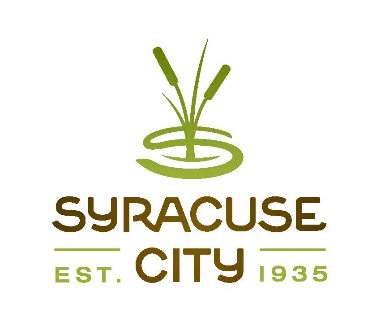          Syracuse CitySyracuse City Disaster Preparedness CommitteeFebruary 22, 2024 - 7:00 p.m.Municipal Building, 1979 W. 1900 S.Notice is hereby given that the Syracuse City Disaster Preparedness Committee will participate in a meeting on Thursday January 25, 2023, at 7:00 pm in the large conference room of the Municipal building, 1979 W. 1900 S.,  Syracuse City, Davis County, Utah. The purpose of the meeting is to discuss/review the following items:Welcome: Dennis OppCall to Order: Dennis OppPrayer: TBAPledge of AllegianceReview Meeting Minutes: Micah RedmondWelcome Guests/Visitors: TBA
Syracuse Connection Magazine articles:Plan out 2024 connection articles topicsCommittee Business: Vote on new committee leadershipAction Item Update:Mr. Bohn to have agenda for City Exercise (2 days after Great Shake Out)Shelter Policies for churches District MapsMr. Redmond will discuss communication / frequency plan to the committee.Mrs. Behm and Mr. Savage to discuss bi-laws, mission statement, responsibilities of committee members.Motion of Adjournment:  ***** Please Note – All articles are subject to editing by the city and/or publisher***********Please Note - All articles are subject to editing by the city and/or publisher*******                       Invitees:Patrick Carroll		Dan Merkling		Micah Redmond		Erin BehmScott Bohn		Dennis Opp		Neal Briggs		Jordan SavageChris Larson						DISTRICT LEADERS:Bluff District – Patrick Carroll				Syracuse South District - Chris Larson (pending confirmation)Fremont District – vacant					Syracuse West District - Dennis Opp, ChairLegacy Park District – Scott Bohn, Vice Chair		Syracuse District - vacantMember at large – Dan Merkling				Member at large – Micah Redmond, SecretaryIn compliance with the Americans Disabilities Act, persons needing auxiliary communicative aids and services for this meeting should contact the City Offices at 801-825-1477 at least 48 hours in advance of the meeting.CERTIFICATE OF POSTINGThe undersigned, duly appointed City Recorder, does hereby certify that the above notice and agenda was posted within the Syracuse City limits on this, 2023 at Syracuse City Hall on the City Hall Notice Board and at http://www.syracuseut.com/.  A copy will also be provided to the Standard-Examiner on /2023.  		CASSIE Z. BROWN, MMC		SYRACUSE CITY RECORDERMagazineMonthYearAssignedDistrictTopicArticle DPC DueJan2024PatrickBluffDon’t Worry, Be Happy18-Dec-23Feb2024DennisSyracuse WWinter Safety Tips15-Dec-23Mar2024Danat largetbd25-Jan-24Apr2024JordanCity Council LiaisonGreat Shake Out22-Feb-24May2024ScottLegacy ParkGardening28-Mar-24Jun2024PatrickBlufftbd25-Apr-24Jul2024ChrisSyracuse S.tbd23-May-24Aug2024DennisSyracuse W.tbd27-Jun-24Sep2024Erin-Safety Jamboree25-Jul-24Oct2024MicahAt largetbd22-Aug-24Nov2024ScottLegacytbd26-Sep-24Dec2024MicahAt largetbd24-Oct-24